แบบขออนุมัติปฏิบัติงานนอกเวลาราชการปกติ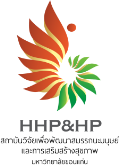 ส่วนงาน   สถาบันวิจัยเพื่อพัฒนาสมรรถนะมนุษย์และการเสริมสร้างสุขภาพ 	โทร 63540ที่ อว660201.2.21/	OT   						วันที่.............เดือน........................พ.ศ. ..............เรื่อง  	ขออนุมัติปฏิบัติงานนอกเวลาราชการปกติเรียน 	ผู้อำนวยการสถาบันวิจัยเพื่อพัฒนาสมรรถนมนุษย์และการเสริมสร้างสุขภาพ มหาวิทยาลัยขอนแก่น	ด้วย  งาน………………………………………………………………………………………………………………………………….………มีความจำเป็นเร่งด่วนที่จะต้องปฏิบัติงานนอกเวลาราชการเกี่ยวกับเรื่อง…………………………………………………………………………………………………………..............................................................................................................................................................................................................................................................................................ปฏิบัติงานนอกเวลาราชการระหว่างวันที่ …………………………………………………..…ถึงวันที่ ………………………………………....…..............เวลา…………….…...…….ถึง……………………….....น. (ให้ระบุเวลาที่ปฏิบัติงานนอกเวลาราชการ เช่น 17.00 ถึง 19.00 น. เป็นต้น)โดยมีสิทธิได้รับเงินค่าตอบแทนการปฏิบัติงานนอกเวลาราชการปกติ จำนวน ………………………………..………….………….....… บาท   จากแผนงาน.................................................................................................................…………………………………………………………… งาน/โครงการ.....................................................................................................................................................................................	เพื่อให้การปฏิบัติงานบรรลุวัตถุประสงค์แก่ทางราชการ   จึงขออนุมัติให้บุคคลปฏิบัติราชการในครั้งนี้    ดังนี้1.	………………………………………………………………………………………………………………………….…………………………………2.	………………………………………………………………………………………………………………………………………………………………3.	………………………………………………………………………………………….……………………………………………………………………4.	………………………………………………………………………………………………………………………………………………………………ทั้งนี้โดยมี…………………………………………………………………....ตำแหน่ง...............................................................................เป็นผู้ควบคุมดูแลการลงเวลาและการปฏิบัติงาน		จึงเรียนมาเพื่อพิจารณาอนุมัติให้ปฏิบัติงานนอกเวลาราชการปกติตามเสนอเจ้าของเรื่องลงชื่อ  …..……........................………(…................................................….)………………………………………..(…................................................….)ตำแหน่ง เจ้าหน้าที่บริหารงานทั่วไปผู้ตรวจสอบเบื้องต้นผู้ควบคุมงบประมาณสถาบันวิจัยฯผอ.สถาบันวิจัยฯ   ตรวจสอบแล้ว เห็นควรอนุมัติให้ปฏิบัติงานนอกเวลาราชการปกติ ตามวันเวลาที่เสนอ โดยมีสิทธิเบิกค่าตอบแทนการปฏิบัติงานนอกเวลาราชการตามระเบียบฯ เห็นควรเสนอ ไม่เห็นควรเสนอ เนื่องจาก………………………………………....................………………....................(ผศ.ดร.วิภาวี ทูคำมี)ผู้ช่วยเลขนุการสถาบันวิจัยฯ………./………./………เรียน  ผู้ควบคุมงบประมาณสถาบันวิจัยฯ         เพื่อโปรดพิจารณาเห็นควรเสนอ ผอ.สถาบันวิจัยฯ พิจารณาและดำเนินการต่อไป เห็นควรเสนอ ไม่เห็นควรเสนอ เนื่องจาก ………………………………………...................………………………….........(ผศ.ดร.สุภาพร มัชฌิมะปุระ)กรรมการบริหาร สถาบันวิจัยฯ………./………./………เรียน  ผอ.สถาบันวิจัยฯ      เพื่อโปรดพิจารณาอนุมัติให้ปฏิบัติงานนอกเวลาราชการปกติ ตามวันเวลาที่เสนอ  อนุมัติ ไม่อนุมัติ เนื่องจาก ……………………………...........…………...................………………………….......(รศ.ดร.จินตนาภรณ์ วัฒนธร)รักษาการแทน ผู้อำนวยการสถาบันวิจัยฯ………./………./………หลักฐานการเบิกจ่ายเงินค่าตอบแทนการปฏิบัติงานนอกเวลาราชการหลักฐานการเบิกจ่ายเงินค่าตอบแทนการปฏิบัติงานนอกเวลาราชการหลักฐานการเบิกจ่ายเงินค่าตอบแทนการปฏิบัติงานนอกเวลาราชการหลักฐานการเบิกจ่ายเงินค่าตอบแทนการปฏิบัติงานนอกเวลาราชการหลักฐานการเบิกจ่ายเงินค่าตอบแทนการปฏิบัติงานนอกเวลาราชการหลักฐานการเบิกจ่ายเงินค่าตอบแทนการปฏิบัติงานนอกเวลาราชการหลักฐานการเบิกจ่ายเงินค่าตอบแทนการปฏิบัติงานนอกเวลาราชการหลักฐานการเบิกจ่ายเงินค่าตอบแทนการปฏิบัติงานนอกเวลาราชการหลักฐานการเบิกจ่ายเงินค่าตอบแทนการปฏิบัติงานนอกเวลาราชการหลักฐานการเบิกจ่ายเงินค่าตอบแทนการปฏิบัติงานนอกเวลาราชการหลักฐานการเบิกจ่ายเงินค่าตอบแทนการปฏิบัติงานนอกเวลาราชการหลักฐานการเบิกจ่ายเงินค่าตอบแทนการปฏิบัติงานนอกเวลาราชการหลักฐานการเบิกจ่ายเงินค่าตอบแทนการปฏิบัติงานนอกเวลาราชการหลักฐานการเบิกจ่ายเงินค่าตอบแทนการปฏิบัติงานนอกเวลาราชการหลักฐานการเบิกจ่ายเงินค่าตอบแทนการปฏิบัติงานนอกเวลาราชการหลักฐานการเบิกจ่ายเงินค่าตอบแทนการปฏิบัติงานนอกเวลาราชการหลักฐานการเบิกจ่ายเงินค่าตอบแทนการปฏิบัติงานนอกเวลาราชการหลักฐานการเบิกจ่ายเงินค่าตอบแทนการปฏิบัติงานนอกเวลาราชการหลักฐานการเบิกจ่ายเงินค่าตอบแทนการปฏิบัติงานนอกเวลาราชการหลักฐานการเบิกจ่ายเงินค่าตอบแทนการปฏิบัติงานนอกเวลาราชการหลักฐานการเบิกจ่ายเงินค่าตอบแทนการปฏิบัติงานนอกเวลาราชการหลักฐานการเบิกจ่ายเงินค่าตอบแทนการปฏิบัติงานนอกเวลาราชการหลักฐานการเบิกจ่ายเงินค่าตอบแทนการปฏิบัติงานนอกเวลาราชการหลักฐานการเบิกจ่ายเงินค่าตอบแทนการปฏิบัติงานนอกเวลาราชการหลักฐานการเบิกจ่ายเงินค่าตอบแทนการปฏิบัติงานนอกเวลาราชการส่วนงาน...................................................ประจำเดือน........................................พ.ศ. ......................ส่วนงาน...................................................ประจำเดือน........................................พ.ศ. ......................ส่วนงาน...................................................ประจำเดือน........................................พ.ศ. ......................ส่วนงาน...................................................ประจำเดือน........................................พ.ศ. ......................ส่วนงาน...................................................ประจำเดือน........................................พ.ศ. ......................ส่วนงาน...................................................ประจำเดือน........................................พ.ศ. ......................ส่วนงาน...................................................ประจำเดือน........................................พ.ศ. ......................ส่วนงาน...................................................ประจำเดือน........................................พ.ศ. ......................ส่วนงาน...................................................ประจำเดือน........................................พ.ศ. ......................ส่วนงาน...................................................ประจำเดือน........................................พ.ศ. ......................ส่วนงาน...................................................ประจำเดือน........................................พ.ศ. ......................ส่วนงาน...................................................ประจำเดือน........................................พ.ศ. ......................ส่วนงาน...................................................ประจำเดือน........................................พ.ศ. ......................ส่วนงาน...................................................ประจำเดือน........................................พ.ศ. ......................ส่วนงาน...................................................ประจำเดือน........................................พ.ศ. ......................ส่วนงาน...................................................ประจำเดือน........................................พ.ศ. ......................ส่วนงาน...................................................ประจำเดือน........................................พ.ศ. ......................ส่วนงาน...................................................ประจำเดือน........................................พ.ศ. ......................ส่วนงาน...................................................ประจำเดือน........................................พ.ศ. ......................ส่วนงาน...................................................ประจำเดือน........................................พ.ศ. ......................ส่วนงาน...................................................ประจำเดือน........................................พ.ศ. ......................ส่วนงาน...................................................ประจำเดือน........................................พ.ศ. ......................ส่วนงาน...................................................ประจำเดือน........................................พ.ศ. ......................ส่วนงาน...................................................ประจำเดือน........................................พ.ศ. ......................ส่วนงาน...................................................ประจำเดือน........................................พ.ศ. ......................ส่วนงาน...................................................ประจำเดือน........................................พ.ศ. ......................ส่วนงาน...................................................ประจำเดือน........................................พ.ศ. ......................ส่วนงาน...................................................ประจำเดือน........................................พ.ศ. ......................ส่วนงาน...................................................ประจำเดือน........................................พ.ศ. ......................ส่วนงาน...................................................ประจำเดือน........................................พ.ศ. ......................ลำดับที่ชื่อวันที่ปฏิบัติงานวันที่ปฏิบัติงานวันที่ปฏิบัติงานวันที่ปฏิบัติงานวันที่ปฏิบัติงานวันที่ปฏิบัติงานวันที่ปฏิบัติงานวันที่ปฏิบัติงานวันที่ปฏิบัติงานวันที่ปฏิบัติงานวันที่ปฏิบัติงานวันที่ปฏิบัติงานวันที่ปฏิบัติงานวันที่ปฏิบัติงานวันที่ปฏิบัติงานวันที่ปฏิบัติงานวันที่ปฏิบัติงานวันที่ปฏิบัติงานวันที่ปฏิบัติงานรวมเวลาปฏิบัติงานรวมเวลาปฏิบัติงานรวมเวลาปฏิบัติงานรวมเวลาปฏิบัติงานรวมเวลาปฏิบัติงานรวมเวลาปฏิบัติงานจำนวนเงินจำนวนเงินวันเดือนปีที่รับเงินวันเดือนปีที่รับเงินลายมือชื่อผู้รับเงินลายมือชื่อผู้รับเงินหมายเหตุหมายเหตุลำดับที่ชื่อวันปกติ (ชั่วโมง)วันปกติ (ชั่วโมง)วันปกติ (ชั่วโมง)วันปกติ (ชั่วโมง)วันหยุด (ชั่วโมง)วันหยุด (ชั่วโมง)จำนวนเงินจำนวนเงินวันเดือนปีที่รับเงินวันเดือนปีที่รับเงินลายมือชื่อผู้รับเงินลายมือชื่อผู้รับเงินหมายเหตุหมายเหตุลำดับที่ชื่อวันปกติ (ชั่วโมง)วันปกติ (ชั่วโมง)วันปกติ (ชั่วโมง)วันปกติ (ชั่วโมง)วันหยุด (ชั่วโมง)วันหยุด (ชั่วโมง)จำนวนเงินจำนวนเงินวันเดือนปีที่รับเงินวันเดือนปีที่รับเงินลายมือชื่อผู้รับเงินลายมือชื่อผู้รับเงินหมายเหตุหมายเหตุรวมรวมรวมรวมรวมรวมเงินจ่ายทั้งสิ้น (ตัวอักษร) ........................................................................................................................................................รวมเงินจ่ายทั้งสิ้น (ตัวอักษร) ........................................................................................................................................................รวมเงินจ่ายทั้งสิ้น (ตัวอักษร) ........................................................................................................................................................รวมเงินจ่ายทั้งสิ้น (ตัวอักษร) ........................................................................................................................................................รวมเงินจ่ายทั้งสิ้น (ตัวอักษร) ........................................................................................................................................................รวมเงินจ่ายทั้งสิ้น (ตัวอักษร) ........................................................................................................................................................รวมเงินจ่ายทั้งสิ้น (ตัวอักษร) ........................................................................................................................................................รวมเงินจ่ายทั้งสิ้น (ตัวอักษร) ........................................................................................................................................................รวมเงินจ่ายทั้งสิ้น (ตัวอักษร) ........................................................................................................................................................รวมเงินจ่ายทั้งสิ้น (ตัวอักษร) ........................................................................................................................................................รวมเงินจ่ายทั้งสิ้น (ตัวอักษร) ........................................................................................................................................................รวมเงินจ่ายทั้งสิ้น (ตัวอักษร) ........................................................................................................................................................รวมเงินจ่ายทั้งสิ้น (ตัวอักษร) ........................................................................................................................................................รวมเงินจ่ายทั้งสิ้น (ตัวอักษร) ........................................................................................................................................................รวมเงินจ่ายทั้งสิ้น (ตัวอักษร) ........................................................................................................................................................รวมเงินจ่ายทั้งสิ้น (ตัวอักษร) ........................................................................................................................................................รวมเงินจ่ายทั้งสิ้น (ตัวอักษร) ........................................................................................................................................................รวมเงินจ่ายทั้งสิ้น (ตัวอักษร) ........................................................................................................................................................รวมเงินจ่ายทั้งสิ้น (ตัวอักษร) ........................................................................................................................................................รวมเงินจ่ายทั้งสิ้น (ตัวอักษร) ........................................................................................................................................................รวมเงินจ่ายทั้งสิ้น (ตัวอักษร) ........................................................................................................................................................ขอรับรองว่าผู้มีรายชื่อข้างต้นปฏิบัติงานนอกเวลาจริงขอรับรองว่าผู้มีรายชื่อข้างต้นปฏิบัติงานนอกเวลาจริงขอรับรองว่าผู้มีรายชื่อข้างต้นปฏิบัติงานนอกเวลาจริงขอรับรองว่าผู้มีรายชื่อข้างต้นปฏิบัติงานนอกเวลาจริงขอรับรองว่าผู้มีรายชื่อข้างต้นปฏิบัติงานนอกเวลาจริงขอรับรองว่าผู้มีรายชื่อข้างต้นปฏิบัติงานนอกเวลาจริงขอรับรองว่าผู้มีรายชื่อข้างต้นปฏิบัติงานนอกเวลาจริงขอรับรองว่าผู้มีรายชื่อข้างต้นปฏิบัติงานนอกเวลาจริงลงชื่อ ...............................................................................(............................................................................)ลงชื่อ ...............................................................................(............................................................................)ลงชื่อ ...............................................................................(............................................................................)ลงชื่อ ...............................................................................(............................................................................)ลงชื่อ ...............................................................................(............................................................................)ลงชื่อ ...............................................................................(............................................................................)ลงชื่อ ...............................................................................(............................................................................)ลงชื่อ ...............................................................................(............................................................................)ลงชื่อ ...............................................................................(............................................................................)ลงชื่อ ...............................................................................(............................................................................)ลงชื่อ ...............................................................................(............................................................................)ลงชื่อ ...............................................................................(............................................................................)ผู้รับรองการปฏิบัติงานผู้รับรองการปฏิบัติงานผู้รับรองการปฏิบัติงานผู้รับรองการปฏิบัติงานผู้รับรองการปฏิบัติงานผู้รับรองการปฏิบัติงานผู้รับรองการปฏิบัติงานผู้รับรองการปฏิบัติงานลายมือชื่อ.................................................................................................................กรรมการผู้มีอำนาจตรวจสอบลายมือชื่อ.................................................................................................................กรรมการผู้มีอำนาจตรวจสอบลายมือชื่อ.................................................................................................................กรรมการผู้มีอำนาจตรวจสอบลายมือชื่อ.................................................................................................................กรรมการผู้มีอำนาจตรวจสอบลายมือชื่อ.................................................................................................................กรรมการผู้มีอำนาจตรวจสอบลายมือชื่อ.................................................................................................................กรรมการผู้มีอำนาจตรวจสอบลายมือชื่อ.................................................................................................................กรรมการผู้มีอำนาจตรวจสอบลายมือชื่อ.................................................................................................................กรรมการผู้มีอำนาจตรวจสอบลายมือชื่อ.................................................................................................................กรรมการผู้มีอำนาจตรวจสอบลายมือชื่อ.................................................................................................................กรรมการผู้มีอำนาจตรวจสอบ